> dados  <- read.csv('Tabela.csv',header=T,sep=';',dec=',')>  dados   Questionario Altura Peso Sexo Calçado Idade LI FI EI LE FE EE Escola   Reside Escreve Transporte IntTipo IntVelo Desktop Notebook CalcCient1             1   1.77   72    M      42    22  R  P  R  P  P  N   priv       RM       D     ônibus    DISC      45       1        0         12             2   1.87   80    M      43    24  B  B  R  B  B  R   priv       RM       D      carro      BL      16       1        2         13             3   1.90   72    M      43    20  B  N  P  R  P  P   priv       RM       D     ônibus      BL     300       1        1         04             4   1.78   87    M      41    19  B  B  B  P  P  P   priv       RM       D     ônibus      BL       2       1        2         45             5   1.68  100    M      42    20  B  B  B  R  P  P   priv       RM       D     carro       BL     300       2        0         26             6   1.79   92    M      46    22  P  N  N  R  N  N   priv       RM       D      carro     OUT      NA       1        1         17             7   1.65   55    F      36    19  N  N  N  R  R  R   priv       RM       D     ônibus     OUT      NA       1        0         18             8   1.60   55    F      37    20  P  P  P  R  R  R   priv       RM       C     ônibus      3G       1       1        0         19             9   1.86   70    M      43    18  P  P  P  N  N  N    púb   outros       D     ônibus      BL     150       1        0         210           10   1.60   55    F      37    19  P  N  N  P  N  N    púb       RM       D     ônibus    DISC      50       1        0         111           11   1.78  100    M      43    18  P  N  P  B  R  R   priv       RM       C     ônibus      BL     300       1        0         112           12   1.70   NA    M      42    18  B  P  R  B  B  B    púb   outros       D     ônibus      BL     600       3        0         213           13   1.59   45    F      35    19  B  B  B  P  N  N   priv       RM       C      carro      BL       1       1        1         114           14   1.59   49    F      36    19  B  B  B  P  N  N   priv       RM       D      carro      BL     300       1        2         115           15   1.79   76    M      43    17  B  P  P  R  P  P   priv       RM       D     ônibus    DISC      56       1        0         116           16   1.67   68    M      42    22  B  B  B  P  P  P   priv       RM       D     ônibus      BL       1       1        0         217           17   1.79   69    M      41    19  R  R  R  N  N  N   priv       RM       D     ônibus      BL       1       1        0         018           18   1.68   60    M      40    20  R  P  P  R  P  N   priv       RM       D      carro      3G       1       2        1         119           19   1.81   74    M      42    25  P  P  P  R  R  R    púb       RM             ônibus    DISC     115       1        0         020           20   1.77   72    M      43    19  R  R  B  P  P  N   priv       RM       D     outros      BL     600       1        1         121           21   1.75   60    M      41    17  B  B  B  B  B  B    púb       RM       D     outros    DISC     100       0        0         022           22   1.78   81    M      43    22  R  R  R  P  N  N    púb       RM       D     outros      BL       1       1        1         123           23   1.70   62    M      39    18  B  R  B  R  P  R   priv       RM       D      carro   BL/3G       1       2        3         024           24   1.85   73    M      42    23  R  N  P  P  P  N    púb       RM       D       Moto    DISC      48       1        0         125           25   1.75   54    F      38    18  B  B  B  P  P  P   priv       RM       D      carro      BL     100       1        5         226           26   1.73   70    F      39    20  P  P  R  R  R  R   priv       RM       D     ônibus   BL/3G     300       2        2         127           27   1.80   65    M      41    19  B  B  B  R  P  P   priv       RM       D     ônibus      BL       2       1        1         128           28   1.68   63    F      39    22  R  P  P  B  R  R    púb       RM       D     ônibus     OUT      NA       1        0         129           29   1.64   64    F      37    18  P  P  P  R  R  R   priv       RM       C     ônibus      3G     300       1        0         030           30   1.72   75    F      40    19  P  P  P  R  R  B   priv   outros       D     ônibus      BL     300       0        1         0> hist(dados$Altura,main  =  "Altura x Frequencia",  xlab  =  "Altura(m)",  ylab  =  "Frequencia", ylim = c(0,10) )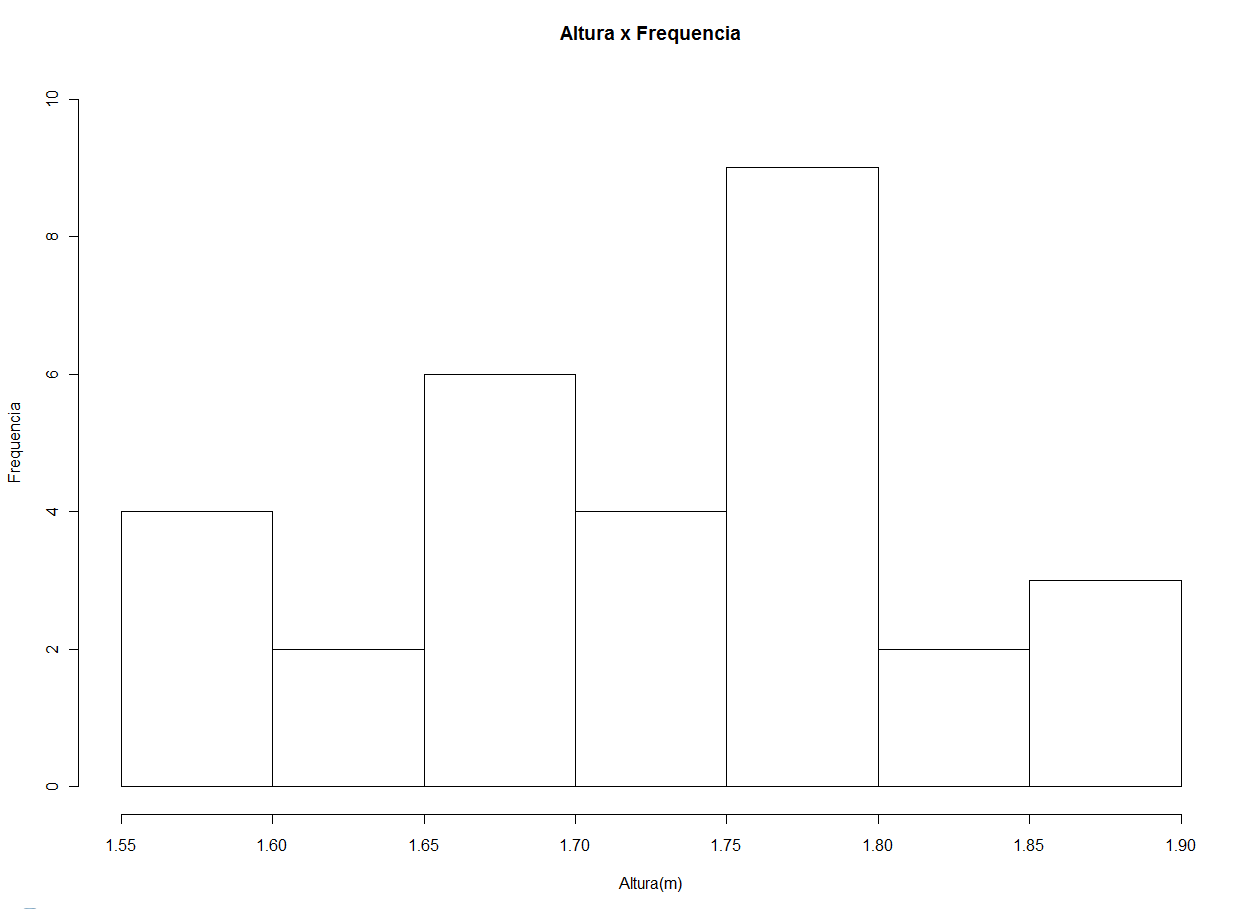 